Уважаемые читатели!Приглашаем Вас принять участие в Акции – фестивале «Читающая Улица» в рамках празднования дня города и проведения «Литературных сумерек» -3 июня 2016 года в МКУК «Центральная библиотека городского поселения г. Поворино.Девиз акции – « Вы, ещё не читаете – тогда мы идём к Вам!»В программе:  Книжные  выставки – « Давайте читать вместе!»,      «Библиотека – это здорово !»;                            Обзор у книжной выставки – « Читать – это модно!»;                            Блиц – опрос – « Десять книг которые потрясли Вас»;Распространение буклетов  и книжных закладок – «Как пройти в библиотеку», «Мы читали, иВам советуем!», «Семейное чтение – залог  успеха ваших детей».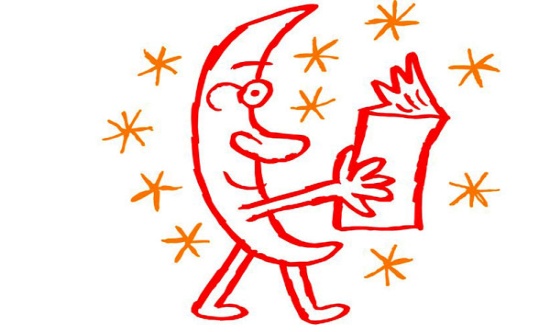 Ждём Вас в здании библиотеки по адресу:  ул. Советская, 81 с 17-00.Приходите!  Будет интересно !!!